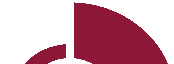 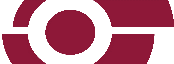 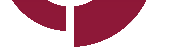 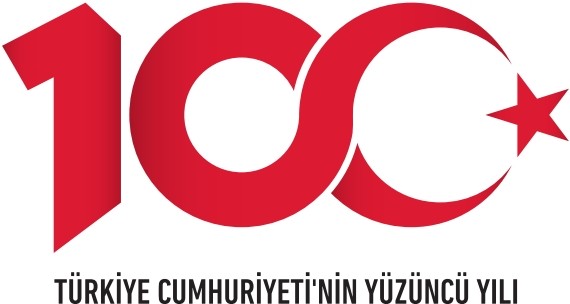 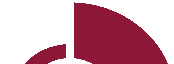 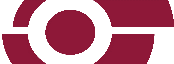 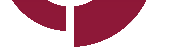 T.C.OSTİM TEKNİK ÜNİVERSİTESİRektörlükProf. Dr. Murat Ali YÜLEK RektörEnstitüProgramTez- Eğitim DiliFen BilimleriYazılım Mühendisliği Yüksek Lisans(Tezli-Türkçe)EnstitüsüBilgisayar Mühendisliği Yüksek Lisans(Tezli-İngilizce)Elektrik Elektronik Mühendisliği Yüksek Lisans(Tezli-İngilizce)Makine Mühendisliği Yüksek Lisans(Tezli-Türkçe)Mimarlık Yüksek Lisans(Tezli-Türkçe)Sosyal BilimlerSanayi Politikaları ve Teknoloji Yönetimi Yüksek Lisans(Tezli-İngilizce)EnstitüsüUluslararası İşletme Yönetimi Yüksek Lisans(Tezli-İngilizce)İşletme Yüksek Lisans(Tezli-Türkçe)Girişimcilik Yüksek Lisans(Tezsiz-Türkçe)Uzaktan Eğitim Uluslararası İşletme Yönetimi Yüksek Lisans(Tezsiz-İngilizce)